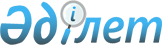 О специальных экономических зонах в Республике Казахстан
					
			Утративший силу
			
			
		
					Закон Республики Казахстан от 26 января 1996 г. N 2823. Утратил силу Законом Республики Казахстан от 6 июля 2007 года N 274.

       Сноска. Закон Республики Казахстан от 26 января 1996 г. N 2823 утратил силу Законом Республики Казахстан от 6 июля 2007 года  N 274 .         ОГЛАВЛЕНИЕ 

          Сноска. Заголовок дан в новой редакции, преамбула исключена, по всему тексту, за исключением статей 5 и 16, слова "Указ", "Указа", "Указом", "Указу" заменены соответственно словами "Закон", "Закона", "Законом", "Закону";  

      слова "Указом Президента Республики Казахстан, имеющим силу Закона," заменены словами "Законом Республики Казахстан" - Законом РК от 5 июля 2001 г. N 223   Z010223_   . 

                           Глава I. Общие положения  

        Статья 1. Отношения, регулируемые настоящим Законом 

        Настоящий Закон определяет общие правовые основы создания, функционирования и ликвидации специальных экономических зон на территории Республики Казахстан.  <*>  

      Сноска. Статья 1 - в редакции Закона РК от 5 июля 2001 г. N 223   Z010223_   .  

       Статья 2. Понятие специальной экономической зоны 

        Специальная экономическая зона представляет собой ограниченную территорию Республики Казахстан, на которой действует особый правовой режим.   V064127 

            Статья 3. Цели создания специальных экономических зон 

        Специальные экономические зоны создаются в целях ускоренного развития регионов для активизации вхождения экономики республики в систему мировых хозяйственных связей, развития одной или нескольких отраслей новых технологий, создания высокоэффективных производств, освоения выпусков новых видов продукции, привлечения инвестиций, отработки правовых норм рыночных отношений, внедрения современных методов управления и хозяйствования, а также решения социальных проблем.  <*> 

      Сноска. В статью 3 внесены изменения - Законами РК от 4 декабря 2003 г.  N 504 ; от 12 января 2007 года N  222  (вводится в действие по истечении 6 месяцев со дня его официального опубликования). 

       Статья 4. Законодательство о специальных экономических зонах  

      1. Деятельность специальных экономических зон регулируется Конституцией Республики Казахстан, настоящим Законом и иным законодательством Республики Казахстан.  

      2. Если международным договором, ратифицированным Республикой Казахстан, установлены иные правила, чем те, которые содержатся в законодательстве о специальных экономических зонах, то применяются правила международного договора.  <*>  

      Сноска. В статью 4 внесены изменения - Законом РК от 5 июля 2001 г. N 223   Z010223_   .  

       Статья 5. Порядок создания специальных экономических зон 

        1. Специальная экономическая зона создается на определенный срок Указом Президента Республики Казахстан по представлению Правительства Республики Казахстан, основанному на предложении местных представительных и исполнительных органов, или соответствующего центрального исполнительного органа по согласованию с местными представительным и исполнительным органами административно-территориальной единицы, на территории которой создается специальная экономическая зона.  

      Положение о специальной экономической зоне утверждается Указом Президента Республики Казахстан о создании специальной экономической зоны.  

      2. Для рассмотрения предложений о создании специальной экономической зоны в Правительство Республики Казахстан представляются концепция и технико-экономическое обоснование.  <*>       Сноска. В статью 5 внесены изменения - Законом РК от 4 декабря 2003 г.  N 504  . 

       Статья 6. Гарантии прав хозяйствующих субъектов на  

                территории специальной экономической зоны  

      В случае изменения правового режима специальной экономической зоны или ее досрочного упразднения, включая изменение границ ее территории, хозяйствующим субъектам, осуществляющим инвестиционную деятельность на ее территории, гарантируется право продолжения такой деятельности на условиях, соответствующих моменту вложения инвестиций, до окончания срока, на который создается специальная экономическая зона, но не более десяти лет. Срок исчисляется со дня отмены или изменения правового режима специальной экономической зоны.  

      Гарантии, предоставленные настоящей статьей, распространяются на изменения в законодательстве Республики Казахстан по вопросам таможенного регулирования в отношении ввоза товаров, предназначенных для переработки (за исключением спирта) в соответствии с критериями достаточной переработки товаров, установленными таможенным законодательством Республики Казахстан, а также оборудования.  <*>  

      Сноска. В статью 6 внесены изменения - Законами РК от 24 декабря 1998 г. N 334  Z980334_   ; от 31 марта 1999 г. N 354   Z990354_   . 

                 Глава II. Управление специальной экономической зоной  

         Статья 7. Управление специальной экономической зоной         Управление специальной экономической зоной осуществляется местным исполнительным органом административно-территориальной единицы, на территории которой расположена специальная экономическая зона. 

      В случае создания специальной экономической зоны по предложению центрального исполнительного органа управление специальной экономической зоной осуществляется центральным исполнительным органом, определяемым Правительством Республики Казахстан.  <*> 

      Сноска. Статья 7 - в редакции Закона РК от 5 июля 2001 г. N 223   Z010223_   ;   от 4 декабря 2003 г.  N 504  . 

       Статья 8. Полномочия Административного совета  

                социальной экономической зоны       (Статья 8 исключена - Законом РК от 5 июля 2001 г. N 223    Z010223_   ) 

                Глава III. Особенности правового режима специальной 

                                экономической зоны 

       Статья 9. Финансы              (Статья 9 исключена - Законом РК от 5 июля 2001 г. N 223  Z010223_   ) 

       Статья 10. Банковская деятельность 

        Банковская деятельность на территории специальной экономической зоны осуществляется в соответствии с банковским законодательством Республики Казахстан.  

       Статья 11. Налогообложение 

        1. Налогообложение на территории специальной экономической зоны осуществляется в соответствии с налоговым законодательством Республики Казахстан.  

      2.  (исключен)   <*>  

      Сноска. В статью 11 внесены изменения - Законом РК от 5 июля 2001 г. N 223   Z010223_   . 

         Статья 12. Таможенное регулирование 

        Территория специальной экономической зоны рассматривается как находящаяся вне таможенной территории Республики Казахстан, на которой действует режим свободной таможенной зоны. 

      Условия и порядок помещения товаров и оборудования под таможенный режим свободной таможенной зоны на территории специальной экономической зоны устанавливаются таможенным законодательством Республики Казахстан.  <*>        Сноска. Статья 12 - в редакции Закона РК от 24 декабря 1998 г. N 334   Z980334_   . Внесены изменения - Законами РК от 31 марта 1999 г. N 354   Z990354_   ; от 5 июля 2001 г. N 223    Z010223_   . 

       Статья 13. Порядок государственной регистрации 

                       юридических лиц        (Статья 13 исключена - Законом РК от 5 июля 2001 г. N 223    Z010223_   ) 

       Статья 14. Лицензирование  

       Лицензирование деятельности, осуществляемой хозяйствующими субъектами на территории специальной экономической зоны, производится в соответствии с законодательством Республики Казахстан о лицензировании. 

       Сноска. Статья 14 с изменениями, внесенными Законом РК   от 12 января 2007 года N  222  (вводится в действие по истечении 6 месяцев со дня его официального опубликования). 

       Статья 15. Порядок пребывания иностранных граждан в  

                    специальной экономической зоне  

      1. На территории специальной экономической зоны действует порядок въезда, выезда, транзита и пребывания иностранных граждан и лиц без гражданства, а также их транспортных средств, установленных законодательством Республики Казахстан и международными соглашениями, участником которых является Республика Казахстан.  

      2. (исключен)  <*>  

      Сноска. В статью 15 внесены изменения - Законом РК от 5 июля 2001 г. N 223   Z010223_   . 

                       Глава IV. Заключительные положения  

        Статья 16. Изменение условий и упразднение специальной  

                             экономической зоны 

        1. Условия, установленные Положением о специальной экономической зоне, могут изменяться Указом Президента Республики Казахстан.  

      2. Специальная экономическая зона упраздняется по истечении срока, на которой она была создана.  

      3. В случае невозможности достижения целей создания специальной экономической зоны Указом Президента Республики Казахстан специальная экономическая зона может быть упразднена досрочно.  

      4. Порядок и сроки осуществления процедуры упразднения специальной экономической зоны определяются Положением о ней.  

       Статья 17. Меры по реализации настоящего Закона 

        1. Свободные экономические зоны, созданные до вступления в силу настоящего Закона, сохраняют свой статус до принятия по ним решения в соответствии с пунктом 1 статьи 5 настоящего Закона.  

      2. Положения статьи 6 настоящего Закона применяются на территории вновь созданных специальных экономических зон и тех специальных экономических зон, по которым принято решение в соответствии с пунктом 1 настоящей статьи.  

      2-1. Гарантии в отношении ввоза товаров, не указанных в абзаце втором статьи 6 настоящего Закона, действуют до 1 января 1999 года.  

      3. Правительству Республики Казахстан в трехмесячный срок:  

      привести решения Правительства Республики Казахстан в соответствие с Законом Президента Республики Казахстан, имеющим силу Закона, "О специальных экономических зонах в Республике Казахстан";  

      обеспечить пересмотр и отмену государственными органами, Административными советами действующих свободных экономических зон их нормативных правовых актов, противоречащих настоящему Закону;  

      утвердить порядок внесения представлений о создании специальных экономических зон, включающих механизм их согласования с заинтересованными государственными органами, а также представления концепции и технико-экономического обоснования.  <*>  

      Сноска. В статью 17 внесены изменения - Законом РК от 24 декабря 1998 г. N 334   Z980334_   . 

        4. Признать утратившими силу:  

      1) Закон Казахской ССР от 30 ноября 1990 г. "О свободных экономических зонах в Казахской ССР" (Ведомости Верховного Совета Казахской ССР, 1990 г., N 49, ст. 455; Ведомости Верховного Совета Республики Казахстан, 1992 г., N 6, ст. 116);  

      2) постановление Верховного Совета Казахской ССР от 30 ноября 1990 г. N 361-XII "О введение в действие Закона Казахской ССР "О свободных экономических зонах в Казахской ССР" (Ведомости Верховного Совета Казахской ССР, 1990 г., N 49, ст. 456);  

      3) постановление Верховного Совета Казахской ССР от 18 июня 1991 г. N 678-XII "О создании Жайрем-Атусуйской свободной экономической зоны в Джезказганской области" (Ведомости Верховного Совета Казахской ССР, 1991 г., N 26, ст. 331);  

      4) постановление верховного Совета Республики Казахстан от 11 января 1992 г. N 1114-XII "О создании Алакульской, Жаркентской свободных экономических зон в Талды-Курганской области и создании в г. Талды-Кургане на базе предприятия "Талдыкурганвнештранс" свободной экономической субзоны" (Ведомости Верховного Совета Республики Казахстан, 1992 г., N 4, ст. 67);  

      5) постановление Верховного Совета Республики Казахстан от 30 июня 1992 г. N 1467-XII "О создании Лисаковской свободной экономической зоны" (Ведомости Верховного Совета Республики Казахстан, 1992 г., N 13-14, ст. 347). 

              Статья 18. Порядок вступления в силу настоящего Закона        Настоящий Закон вступает в силу со дня опубликования.       Президент 

Республики Казахстан 
					© 2012. РГП на ПХВ «Институт законодательства и правовой информации Республики Казахстан» Министерства юстиции Республики Казахстан
				